     U.S. INTERNATIONAL CHRISTIAN ACADEMY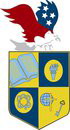 is an independent, international autonomous global high school institutionServing students since 2001Owned and Operated by Teachers25 years of experience in Teaching and Administrationwww.USICAhs.orgadmin@USICAhs.org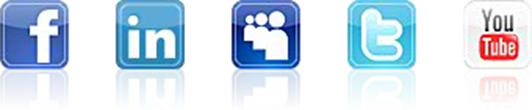 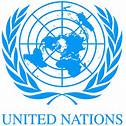 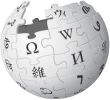 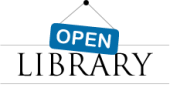 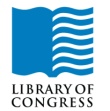 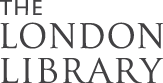 http://www.usicahs.org/About-USICA.htmlMuseumsAbraham Lincoln Library and Museum
http://www.lmunet.edu/museumAdirondack Museum
http://www.adkmuseum.orgAfrican American Museum, Cleveland
http://www.aamcleveland.org/African American Museum, Philadelphia
http://www.ushistory.org/tour/tour_afro.htmAlbany Institute of History and Art
http://www.albanyinstitute.orgAmerican Cotton Museum
http://www.cottonmuseum.comAmerican Diner Museum
http://www.dinermuseum.orgAnacostia Museum
http://www.si.edu/anacostia/Atlantic City Historical Museum
http://www.nj.com/acmuseum/museum.htmlAutry Museum of Western Heritage
http://www.autry-museum.orgBaltimore City Life Museums
http://www.charm.net/~bclm/Birmingham Civil Rights Institute
http://bcri.bham.al.us/Black American West Museum and Heritage Center
http://www.coax.net/people/lwf/bawmus.htmBlack History Museum and Cultural Center of Virginia
http://www.blackhistorymuseum.org/Boulder Museum of History
http://www.boulderhistorymuseum.orgBuffalo Bill Historical Center
http://www.truewest.com/bbhc/California African American Museum
http://www.caam.ca.gov/Chattanooga African American Museum
http://webusers.anet-stl.com/~afields/caam/caam.htmlCivil Rights Museum
http://www.mecca.org/~crights/Delta Blues Museum
http://www.deltabluesmuseum.org/Detroit Historical Museums
http://www.detroithistorical.orgDrake Well Museum
http://www.usachoice.net/drakewell/DuSable Museum of African American History, Chicago
http://www.dusablemuseum.org/Great Plains Black Museum
http://www.omaha.org/oma/black.htmHagley Museum and Library
Dedicated to preserving and understanding America's economic and technological heritage.
http://www.hagley.lib.de.usHistoric Deerfield
http://www.historic-deerfield.orgKansas City Museum
http://www.kcmuseum.comKansas Museum of History
http://www.kshs.org/places/museum.htmKorean War Veterans National Museum and Library
http://www.theforgottenvictory.orgLincoln Museum
http://www.thelincolnmuseum.org/main.htmlLouisiana State Museum
http://www.sec.state.la.us/museums/museums/museums-index.htmLouisiana State Penitentiary Museum
http://www.angolamuseum.orgLower East Side Tenement Museum
http://www.tenement.orgMotown Museum
http://www.recordingeq.com/motown.htmMuseum of African American History, Detroit
http://www.maah-detroit.org/Museum of Afro American History, Boston
http://www.afroammuseum.org/National Afro American Museum, Wilberforce, Ohio
http://www.ohiohistory.org/places/afroam/National Air and Space Museum
http://www.nasm.si.eduNational Civil Rights Museum, Memphis
http://www.civilrightsmuseum.orgNational Museum of American History
http://americanhistory.si.edu/National Museum of the American Indian
http://www.nmai.si.edu/National Underground Railroad Freedom Center
http://www.state.oh.us/afc/project.asp?proj=nurfcNational Underground Railroad Museum, Maysville, Kentucky
http://www.coax.net/people/lwf/urmuseum.htmNewseum
http://www.newseum.orgPeabody Essex Museum
http://www.pem.orgThe Pearce Collections at Navarro College (includes the Pearce Civil War Museum and Pearce Western Art Museum)
http://www.pearcecollections.us/ Salem Museum
http://www.intrlink.com/shs/Salem Witch Museum
http://www.salemwitchmuseum.com/Smithsonian Institution
http://www.si.edu/Soltero/Miranda Cesar Chavez Museum
http://www.ariztlan.org/chavez/Underground Railroad Museum
http://www.ugrrf.org